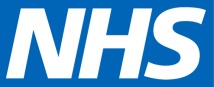 North Central LondonJoint Formulary CommitteeDear GPThe information in the shared care guideline has been developed in consultation with Primary Care and it has been agreed that it is suitable for shared care. Sharing of care assumes communication between the specialist, GP and patient. The intention to share care should be explained to the patient by the Consultant when treatment is initiated. It is important that patients are consulted about treatment and are in agreement with it.Introduction Target audienceThis document should provide sufficient information to enable you to make an informed decision regarding the clinical and legal responsibility for prescribing this drug.[Drug] is/are xxx that are used to xxx. IndicationxxxProgressing to a stable, optimal dose usually takes approximately xxx.  Once achieved, a shared care arrangement with you will be requested.  It will clarify responsibilities between the specialist and general practitioner (GP) for managing the prescribing of xxxxxxxxxxxxxxxxxx such as:Who will prescribe;Who will monitor;Any tests required (e.g. blood tests), the exact names/nature of the tests, why they are needed, the frequency of testing, the location in which these will be carried out and action to be taken for any abnormal results Which clinician will be responsible for receipt and review of the results;Who will communicate any necessary changes in dose to the patient and the GP;Please note that for some conditions and/or drugs, a Patient-Held Monitoring and Dosage Record booklet is required, in which case, in addition to all the above, the shared care guideline should also clarify who is responsible for recording the test results in this booklet.   Shared Care criteriaPatients who are stabilised on xxxxxx and have been monitored appropriately at baseline and after initiation of treatment with no problems identified during this period. AbbreviationsShared care responsibilitiesConsultant and /or Specialist NurseSend a letter to the GP along with shared care criteria and transfer form requesting shared care for this patient. Indication, dose and frequency to be decided by the hospital team.  Before initiating treatment, perform baseline test to measure xxxDiscuss the benefits and side effects of treatment with the patient.  Provide the patient with a Patient Information Leaflet, explain it and ensure that the patient understands the reason for the treatment, and dosing regimenInitiate treatment and prescribe until the GP formally agrees to share care (until patient is stabilised or as according to Section C for local minimum supply durations).  Patients will be seen in clinic prior to consideration of shared careDiscuss the shared care arrangement with the patientProvide results of baseline tests and recommend frequency of monitoring to GP. The consultant must also explain what the recommended tests are, why they are needed and the location in which these tests will be carried outSend a letter to the GP after each clinic attendance ensuring current dose, weight, most recent blood results and frequency of monitoring are statedInform GP of blood test results, actions to take in case of abnormal results, and advise the GP on when to adjust the dose, stop treatment, or consult with specialistPeriodically review the patient’s condition and communicate promptly with the GP when treatment is changed.  Counsel the patient on any dose changes that are made during clinic appointmentsEvaluate adverse effects reported by GP or patientReport adverse events to the MHRA (via yellow card scheme) and GPInform GP of patients who do not attend clinic appointmentsEnsure that clear backup arrangements exist for GPs to obtain advice and supportGeneral PractitionerComplete transfer form and send back to hospital confirming acceptance/ rejection of shared care for patient.  If GP unable to agree to shared care, inform the Hospital team stating reasons within 14 days of receipt of request.  If no response is received with 14 days, the Consultant will assume the GP has accepted shared care.Monitor patient’s overall health and well-beingPrescribe the drug treatment as described (but not to alter the dose unless advised to do so by the specialist). The term “as directed” SHOULD NOT be usedEnsure that the patient understands the dosingEnsure the patient understands that he/she must report the warning symptoms as listed under “adverse effects”Ensure compatibility with concomitant medicationMonitor results at recommended frequencies as described under “clinical monitoring” and inform the Consultant if abnormalAdjust the dose as advised by the specialist (where applicable) and counsel patient on any dose changesReport any adverse events and non-compliance to the hospital specialist, where appropriateStop treatment on advice of specialist or immediately if urgent need arisesHelp in monitoring the progression of disease and inform the hospital team of any changes to medicationReport adverse events to the specialist and MHRAAll requests for repeat prescriptions should be reviewed individually prior to issuingPatient responsibilityAttend all hospital and GP appointmentsTake medicines as agreedReport to the specialist or GP if he/she does not have a clear understanding of the treatmentInform specialist or GP of any other medication being taken, including over-the-counter productsReport any adverse effects or warning symptoms to GP or specialistInform hospital and GP of any changes in address or telephone numbersClinical Commissioning GroupTo provide feedback to Trusts from the standard letter, via the shared care forum.To support GPs to make the decision whether or not to accept clinical responsibility for prescribing. To support Trusts in the resolving issues that may arise as a result of shared care. Indicationsxxx is for the treatment of adults/children with xxx (unlicensed – delete if appropriate)Dose and AdministrationxxxPreparations availableXxxAdverse effectsPossible adverse effects and what to do if they occur:  xxxxxxxxxxxx xxxxxxxxxxxxxxxxxxxxxxxxxxxxxxxxxxxxSerious suspected reactions (even if well recognised or causal link uncertain) should be reported to the CHM.Cautionsxxxxxxxxxxxx xxxxxxxxxxxxxxxxxxxxxxxxxxxxxxxxxxxxFor a full list of cautions, refer to the Summary of Product Characteristics.Clinical MonitoringRegular monitoring according to xxxxxxxxx The specialist may conduct additional investigations as required e.g. xxxxxxx.  The results will be sent to the GP.Contraindicationsxxxxxxxxxxxx xxxxxxxxxxxxxxxxxxxxxxxxxxxxxxxxxxxxFor a full list of contraindications, refer to the Summary of Product Characteristics.Drug InteractionsxxxFor a full list of drug interactions, refer to the Summary of Product Characteristics.ReferencesProvide an up-to-date evidence base for procedural documents using Vancouver style. Websites should include hyperlinks and ‘date last accessed’, SPCs should include title in full, manufacturer and date last updated on eMC. Associated documentsOptional sectionContact DetailsHospitalDocument controlDocument managementAppendix : xxx transfer form: from [Trust] to GP practiceSection C: Shared Care Agreement (Trust specific information)This section (and reference to it: Consultant Shared Care Responsibilities point 3) can be removed if all Trusts and CCGs have the same contractual arrangements. Contractual detailsShared Care Guideline[Drug]Treatment of xxxHospital switchboard:020XConsultant: Nameext / bleepSpecialist or Dept sister: Nameext / bleepSpecialist or Dept Pharmacist: Name ext / bleepFurther information and support: DateVersionAmendmentsDocument draft tracking; table will be removed before publicationDocument draft tracking; table will be removed before publicationDocument draft tracking; table will be removed before publicationDocument draft tracking; table will be removed before publicationDocument draft tracking; table will be removed before publicationDocument draft tracking; table will be removed before publicationIssueAuthor(s)OwnerDateCirculationCommentsDraft 1Draft 2Draft 3Draft 4Draft 5Groups / Individuals who have overseen the development of this guidance:Groups which were consulted and have given approval:File name:Document1Version number:Available on:Disseminated to:Equality impact assessment:NCL Joint Formulary Committee Approval date:Review date:Section A: to be completed by secondary care Send  to practiceThis document is to request the shared care pathway of your patient and comprises an agreement between the GP and named consultant.  The patient will continue to be seen by the named consultant as regular follow up.Section A: to be completed by secondary care Send  to practiceThis document is to request the shared care pathway of your patient and comprises an agreement between the GP and named consultant.  The patient will continue to be seen by the named consultant as regular follow up.Section A: to be completed by secondary care Send  to practiceThis document is to request the shared care pathway of your patient and comprises an agreement between the GP and named consultant.  The patient will continue to be seen by the named consultant as regular follow up.Section A: to be completed by secondary care Send  to practiceThis document is to request the shared care pathway of your patient and comprises an agreement between the GP and named consultant.  The patient will continue to be seen by the named consultant as regular follow up.Section A: to be completed by secondary care Send  to practiceThis document is to request the shared care pathway of your patient and comprises an agreement between the GP and named consultant.  The patient will continue to be seen by the named consultant as regular follow up.Section A: to be completed by secondary care Send  to practiceThis document is to request the shared care pathway of your patient and comprises an agreement between the GP and named consultant.  The patient will continue to be seen by the named consultant as regular follow up.Section A: to be completed by secondary care Send  to practiceThis document is to request the shared care pathway of your patient and comprises an agreement between the GP and named consultant.  The patient will continue to be seen by the named consultant as regular follow up.Section A: to be completed by secondary care Send  to practiceThis document is to request the shared care pathway of your patient and comprises an agreement between the GP and named consultant.  The patient will continue to be seen by the named consultant as regular follow up.Section A: to be completed by secondary care Send  to practiceThis document is to request the shared care pathway of your patient and comprises an agreement between the GP and named consultant.  The patient will continue to be seen by the named consultant as regular follow up.Section A: to be completed by secondary care Send  to practiceThis document is to request the shared care pathway of your patient and comprises an agreement between the GP and named consultant.  The patient will continue to be seen by the named consultant as regular follow up.Fix address label here (ensure NHS no.on)Fix address label here (ensure NHS no.on)Fix address label here (ensure NHS no.on)Fix address label here (ensure NHS no.on)Fix address label here (ensure NHS no.on)Clinic stamp or give details belowClinic stamp or give details belowClinic stamp or give details belowClinic stamp or give details belowFix address label here (ensure NHS no.on)Fix address label here (ensure NHS no.on)Fix address label here (ensure NHS no.on)Fix address label here (ensure NHS no.on)Fix address label here (ensure NHS no.on)Clinic stamp or give details belowClinic stamp or give details belowClinic stamp or give details belowClinic stamp or give details belowFix address label here (ensure NHS no.on)Fix address label here (ensure NHS no.on)Fix address label here (ensure NHS no.on)Fix address label here (ensure NHS no.on)Fix address label here (ensure NHS no.on)Clinic stamp or give details belowClinic stamp or give details belowClinic stamp or give details belowClinic stamp or give details below DepartmentClinic phone Consultant  EmailIndication for prescriptionDrug prescribedDate                                     Drug startedDate                                     Drug started              Current dose              Current dose              Current dose              Current doseRelevant conditions Monitoring variationsDate next blood test       Next disease review due in       Next disease review due in       Next disease review due in       Next disease review due in       Next disease review due in months’ time.Section B: [Accept Shared Care] to be completed by practice Send back FAO referring consultant aboveThe above patient has been accepted into our monitoring service.Section B: [Accept Shared Care] to be completed by practice Send back FAO referring consultant aboveThe above patient has been accepted into our monitoring service.Section B: [Accept Shared Care] to be completed by practice Send back FAO referring consultant aboveThe above patient has been accepted into our monitoring service.Section B: [Accept Shared Care] to be completed by practice Send back FAO referring consultant aboveThe above patient has been accepted into our monitoring service.Section B: [Accept Shared Care] to be completed by practice Send back FAO referring consultant aboveThe above patient has been accepted into our monitoring service.Practice date for next blood testPractice date for next blood testPractice stamp Practice stamp Signed /DesignationPractice stamp Date Date Date Practice stamp Section B: [Reject Shared Care] to be completed by practice Send back FAO referring consultant      aboveThe above patient has not been accepted into our monitoring service.Section B: [Reject Shared Care] to be completed by practice Send back FAO referring consultant      aboveThe above patient has not been accepted into our monitoring service.Section B: [Reject Shared Care] to be completed by practice Send back FAO referring consultant      aboveThe above patient has not been accepted into our monitoring service.Section B: [Reject Shared Care] to be completed by practice Send back FAO referring consultant      aboveThe above patient has not been accepted into our monitoring service.Section B: [Reject Shared Care] to be completed by practice Send back FAO referring consultant      aboveThe above patient has not been accepted into our monitoring service.ReasonReasonPractice stamp Practice stamp Signed /DesignationPractice stamp Date Date Date Practice stamp Contact detailsContact detailsClinic / service Address EmailTelephoneCCG 1No. weeks Trust to prescribe Treatment reviews to be conducted by trust (frequency)CCG 2No. weeks Trust to prescribe Treatment reviews to be conducted by trust (frequency)CCG 3No. weeks Trust to prescribe Treatment reviews to be conducted by trust (frequency)